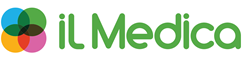 ПОЛИТИКА КОНФИДЕНЦИАЛЬНОСТИ.Мы ценим важность конфиденциальной информации и защищаем ее на уровне доступных технологий и процедур, считаем необходимым объяснить Вам, как будут использоваться Ваши личные данные. Данная Политика Конфиденциальности применима ко всей личной информации и полученным или использованным данным нами, ее сайтами, доменами, приложениями и сервисами. I.  СБОР ВАШЕЙ ЛИЧНОЙ ИНФОРМАЦИИ:-	 Мы храним и обрабатываем предоставленную Вами информацию с тем уровнем достаточной защиты, которая представляется достаточной и доступной. -	Мы не передает предоставленную информацию третьим лицами за исключением случаев, предусмотренных законодательством Российской Федерации. -	Мы можем попросить Вас предоставить контактную информацию, такую, как адрес электронной почты, ФИО, номер телефона, ссылки на аккаунты в социальных сетях или прочих контактов, необходимых для осуществления наших услуг. (Ваш отказ от предоставления данной информации является достаточным условием для отказа или прекращения оказания всех или части наших услуг).-	Мы можем объединять информацию, предоставленную Вами на нашем сайте, с другой информацией, полученной нами от Вас вне рамок сайта или от сторонних лиц для более эффективной работы нашего сайта, услуг или наших предложений для Вас. Если Вы предоставляете нам свою информацию, Вы имеете право, предварительно уведомив нас, проверить, изменить, исправить или удалить эту информацию. Заполняя наши формы и передавая нам информацию, Вы соглашаетесь с нашей политикой конфиденциальности. II. ИСПОЛЬЗОВАНИЕ ВАШЕЙ ЛИЧНОЙ ИНФОРМАЦИИ.-	Мы используем Вашу личную информацию исключительно для предоставления Вам услуг и сервисов, указанных на наших сайтах и страницах. -	Мы используем Вашу информацию, чтобы связаться с вами удобным для вас способом, для предоставления услуг и поддержки. -	Мы может связаться с Вами для предоставления информации о товарах, услугах, рекламе, конкурсах и других мероприятиях или предложениях представляющих для Вас интерес. -	Вы имеете право решить и уведомить нас, хотите ли вы получать такую информацию, с помощью запроса по электронной почте или по иным каналам связи, указанных на наших сайтах и страницах. Передача вашей личной информации. -	Мы обязуемся не передавать вашу личную информацию другим лицам за исключением случаев, когда Вы запросите товары или услуги, выполнение которых требует обращение к нашим партнерам или подрядчикам, с вашим предварительным согласием на передачу такой информации. -	Мы обязуемся не передавать Вашу личную информацию, предоставленную Вами, сторонним лицам, за исключением: вашего согласия; ответа на официальный и юридически правильно оформленный запрос правительственных органов; следования нормам законодательства, акта, повестки в суд или судебного решения; помощи в предотвращении мошенничества, защите прав и имущества; защиты личной безопасности или имущества наших сотрудников, пользователей или общественности; обработки Вашего заказа или запроса, или обработки нашего счета-фактуры; передачи лицам или компаниям, которых мы нанимает для выполнения внутренних операций компании. III. БЕЗОПАСНОСТЬ ВАШЕЙ ЛИЧНОЙ ИНФОРМАЦИИ.Мы гарантирует защиту информации, которую Вы нам предоставляете. Хотя мы не может гарантировать отсутствие попыток несанкционированного доступа, Вы все равно можете быть уверены, что мы прилагаем максимум усилий для защиты Вашей личной информации и предотвращения несанкционированного доступа к ней с помощью соответствующей технологии и внутренних процедур. IV. СОГЛАСИЕ НА ОБРАБОТКУ ДАННЫХ.-	Предоставляя любые личные данные на нашем сайте, все наши клиенты четко понимают и безусловно соглашаются на сбор и обработку такой информации в рамках данной Политики конфиденциальности. V. ИЗМЕНЕНИЯ В ПОЛИТИКЕ КОНФИДЕНЦИАЛЬНОСТИ-	Условия данной Политики конфиденциальности являются правилом для сбора и использования любой собранной на сайтах и страницах. -	Мы оставляет за собой право в любое время изменять или обновлять условия данной Политики конфиденциальности. -	В случае изменения каких-либо материалов, мы публикуем таковые изменения и обновляем дату редакции в документе. -	Изменения в Политике конфиденциальности вступают в силу с момента публикации на этом сайте, а Ваше дальнейшее пользование нашими услугами и сервисами означает Ваше принятие и согласие на эти изменения.